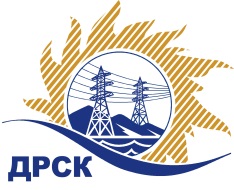 Акционерное Общество«Дальневосточная распределительная сетевая  компания»Протокол № 603/УТПиР-ВПзаседания закупочной комиссии по выбору победителя по открытому электронному запросу предложений на право заключения договора: «Опытная эксплуатация системы учета электроэнергии для нужд филиала «Хабаровские ЭС», закупка №2022 р. 2.1.1  ГКПЗ 2015 г.ПРИСУТСТВОВАЛИ: члены постоянно действующей Закупочной комиссии АО «ДРСК»  2-го уровня.Форма голосования членов Закупочной комиссии: очно-заочная.ВОПРОСЫ, ВЫНОСИМЫЕ НА РАССМОТРЕНИЕ ЗАКУПОЧНОЙ КОМИССИИ: Об утверждении результатов процедуры переторжки.Об итоговой ранжировке Конкурсных заявок.О выборе победителя конкурса.РЕШИЛИ:По вопросу № 1Признать процедуру переторжки состоявшейся.Утвердить окончательные цены Предложений участников.По вопросу № 2Утвердить итоговую ранжировку Конкурсных заявокПо вопросу № 3Признать Победителем открытого запроса предложений (b2b-energo.ru) на право заключения договора «Опытная эксплуатация системы учета электроэнергии для нужд филиала «Хабаровские ЭС» участника, занявшего первое место в итоговой ранжировке по степени предпочтительности для заказчика: ООО "ВостокРесурс" (680510, Хабаровский край, Хабаровский р-н, с. Матвеевка, ул. Центральная, 25) на условиях: стоимость предложения 5 060 882,00 руб.  без учета НДС (5 971 840,76 руб. с учетом НДС). Срок выполнения работ: с момента заключения договора- 30.11.2015 г. Условия оплаты: без предоплаты, оплата после подписания актов приемки. Гарантийные обязательства: гарантия 3 года на монтажные работы; гарантия на оборудование – сроки установленные заводами изготовителя. Предложение имеет правовой статус оферты и действует до 1 декабря 2015 г.город  Благовещенск«14» сентября 2015 годаМесто в итоговой ранжировкеНаименование и адрес участникаЦена предложения до переторжки без НДС, руб.Окончательная цена предложения без НДС, руб.1 местоООО "ВостокРесурс" (680510, Хабаровский край, Хабаровский р-н, с. Матвеевка, ул. Центральная, 25)5 060 882,005 060 882,002 местоООО "Апогей" (680038, Россия, Хабаровский край, г. Хабаровск, ул. Серышева, д. 34)5 103 210,005 103 210,00Ответственный секретарь Закупочной комиссии: Моторина О.А. _____________________________Технический секретарь Закупочной комиссии: Коротаева Т.В._______________________________